 Celoroční tematicky zaměřený projekt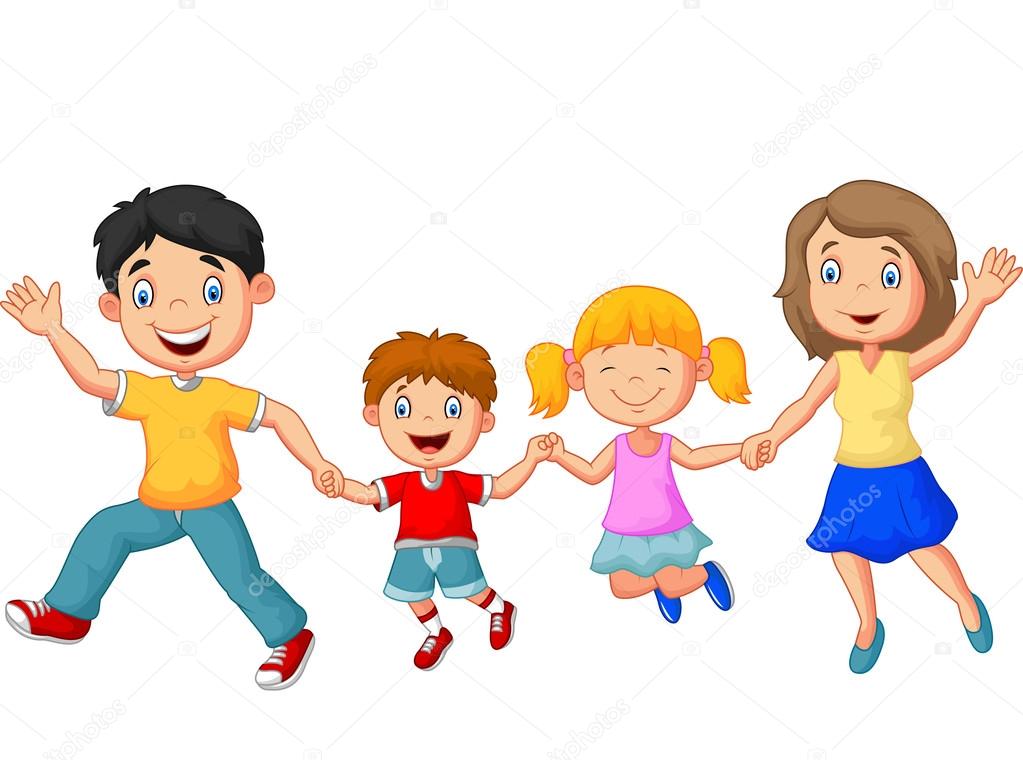 Název: „Mámo, táto, pojď si hrát… “Autor projektu: 	společná práce pedagogůProjekt je součástí Školního vzdělávacího programu pro předškolní vzděláváníO projektu: 		Projekt s celoroční spolupráce s rodiči a příznivci školy při 			tematicky zaměřených dílnách a akcích pořádaných školou. 			Zaměřený na rozvoj pozitivních vztahů s podporou rodinné 			výchovy.Časová dotace:	celoroční projekt 	(minimálně 3x dílny s rodiči, akce na zahradě, společný výlet aj.)Hlavní cíle:Dítě –S radostí se podílet se na nepovinném programu MŠ, společně vytvářet prostředí pohody Dodržovat dohodnutá a pochopená pravidla vzájemného spolupráce v mateřské 	škole, vytvářet základy kvalitního partnerstvíRozumět důležitosti spolupráce a učit se ovládat vlastní emoceSpolečně prožívat radost, pohodu a uspokojení ze společných aktivit a setkáníUčitelka – Získat rodiče pro kvalitní naplňování záměrů školní koncepce, pro podporu 	rodinné výchovy, kdy je hlavním cílem – spokojené dítě= spokojený rodičVhodně motivovat ovlivňování výchovných postupů v chování dětí, spolupodílet se na vytváření základních postojů a hodnot uznávaných ve společenství rodiny, školy a veřejnostiVytvářet a posilovat vzájemné vztahy rodičů, dětí a mateřské školy, zajišťovat pohodu těchto vztahůZískat si důvěru rodičů, jejich zájem 	o poradenský servisPřínos:Rozvoj pozitivních vztahů, prosociálního chování k prevenci patologických jevů v kolektivu dětíDítě se dokáže vyjadřovat a sdělovat své prožitky, pocity a nálady Spolupracuje s učitelkouProstředí se pro dítě stalo „známým“Rozvoj pozitivních vztahů – partnerství s rodičiSeznam projektových akcí Záznam o evaluaci projektu: _____________________________________________________TERMÍNAKCEEVALUACETERMÍNAKCEEVALUACEByly zvolené cíle, téma a činnosti vhodné?Praktické využití osvojených dovedností.Co se děti naučily? Jaký má dítě prostor pro samostatnost?Zvládnu to sám, umím něco nového - posílení sebevědomí.O které činnosti děti projevily zájem?Dosáhla jsem svých cílů?Byla součinnost s rodiči, a jakým způsobem?Jsou rodiče informování o tom, co se v MŠ děje?Co se nám podařilo - co nepodařilo a proč?Závěry pro další evaluaci:Co se dá zlepšit a jak?